「私のECO活　写真コンクール」申込用紙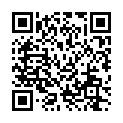 応募者氏名（ﾌﾘｶﾞﾅ）連絡先会社名※18歳未満の方は、年齢と保護者氏名を記入タイトル　　タイトル　　コメント（写真についてエコポイントを説明してください）コメント（写真についてエコポイントを説明してください）